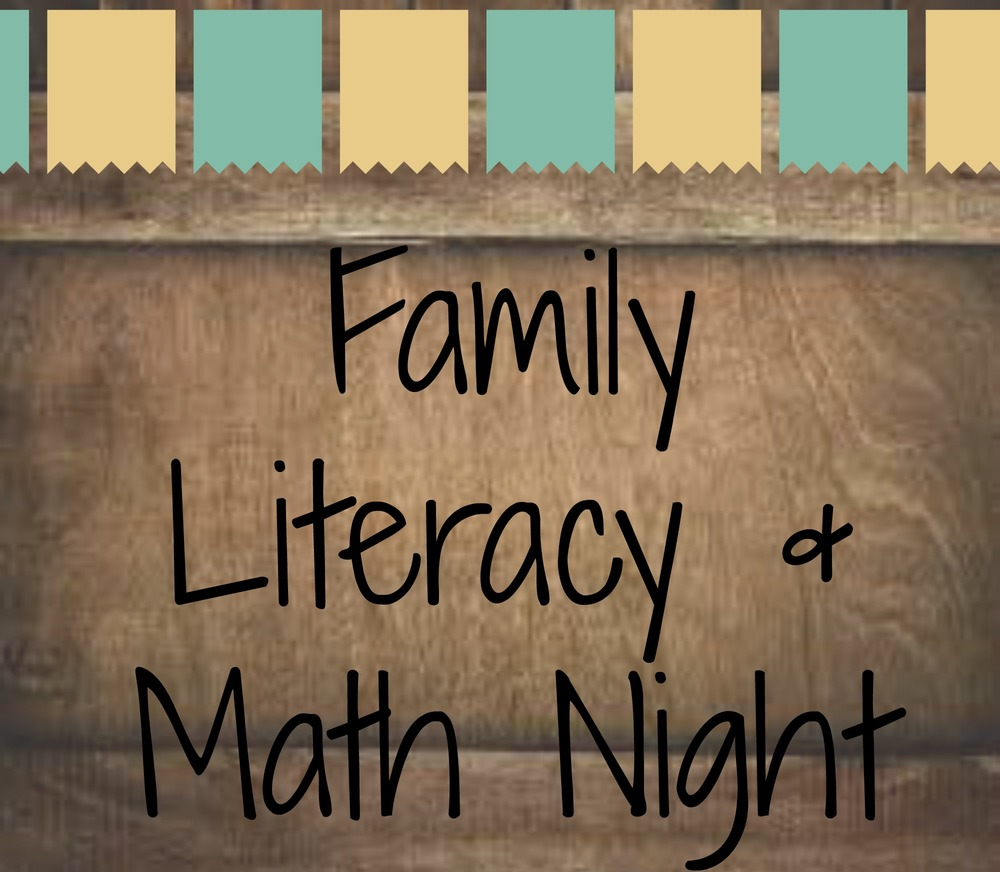 Bryant Middle School Literacy and Math Night!Thursday, May 4, 20235:30-7:00 pmLocation: Bryant Middle School Activities									LocationMake a bookmark 							LobbySnack Station								LobbyBingo for Books 							Room 58Guess How Many? Raffle!					Lobby360 degree Photo Booth						CafeteriaMath Puzzles and Games						Room 42Versatiles								Room 18Bring a Book-Take a Book					LobbyWord Games								Room 15Conversation Table							LobbyMake A Monoprint Sketchbook				Room 52	Bryant Middle School ليلة القراءة والرياضيات!الخميس 4 مايو 20235:30 - 7:00 مساءًالموقع: مدرسة براينتActivities								LocationMake a bookmark 						Lobby المدخلSnack Station							Lobby المدخلBingo for Books 							Room 58 غرفةGuess How Many? Raffle!					Lobby المدخل360 degree Photo Booth					Cafeteria كافتيرياMath Puzzles and Games					Room 42 غرفةVersatiles								Room 18 غرفةBring a Book-Take a Book					Lobby المدخلWord Games							Room 15 غرفةConversation Table						Lobby المدخلMake A Monoprint Sketchbook				Room 52 غرفة 